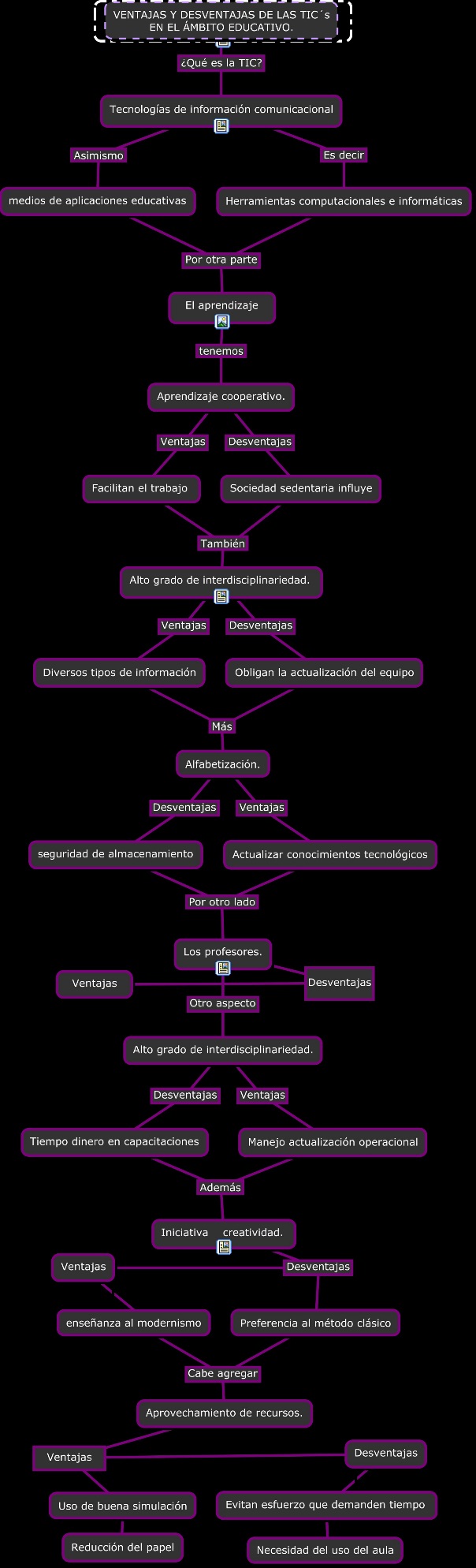 Sociedad sedentaria influye	También	Alto grado de interdisciplinariedad.Alto grado de interdisciplinariedad. Desventajas Tiempo dinero en capacitacionesIniciativa creatividad. Desventajas VentajasVENTAJAS Y DESVENTAJAS DE LAS TIC´s EN EL ÁMBITO EDUCATIVO.	¿Qué es la TIC?	Tecnologías de información comunicacionalTecnologías de información comunicacional, Es decir Herramientas computacionales e informáticasAprendizaje cooperativo.	Desventajas	Sociedad sedentaria influyeAprendizaje cooperativo.	Ventajas	Facilitan el trabajoAlto grado de interdisciplinariedad. Ventajas Diversos tipos de informaciónAprovechamiento de recursos. Ventajas Uso de buena simulaciónObligan la actualización del equipo Más Alfabetización.Ventajas enseñanza al modernismo medios de aplicaciones educativas	Por otra parte	El aprendizaje Uso de buena simulación Reducción del papelActualizar conocimientos tecnológicos	Por otro lado	Los profesores.Iniciativa creatividad. Desventajas Preferencia al método clásicoLos profesores. Desventajas VentajasTecnologías de información comunicacional Asimismo medios de aplicaciones educativasEvitan esfuerzo que demanden tiempo	Necesidad del uso del aulaDiversos tipos de información Más Alfabetización.Aprovechamiento de recursos.	Ventajas	DesventajasLos profesores.	Otro aspecto	Alto grado de interdisciplinariedad. Seguridad de almacenamiento	Por otro lado	Los profesores.Alto grado de interdisciplinariedad. Desventajas Obligan la actualización del equipoPreferencia al método clásico Cabe agregar	Aprovechamiento de recursos.Alfabetización. Ventajas Actualizar conocimientos tecnológicos Facilitan el trabajo También Alto grado de interdisciplinariedad. Tiempo dinero en capacitaciones Además Iniciativa creatividad. Manejo actualización operacional	Además Iniciativa creatividad. El aprendizaje tenemos Aprendizaje cooperativo.Alto grado de interdisciplinariedad. Ventajas Manejo actualización operacionalDesventajas	Evitan esfuerzo que demanden tiempo enseñanza al modernismo Cabe agregar Aprovechamiento de recursos. Alfabetización. Desventajas seguridad de almacenamiento Herramientas computacionales e informáticas	Por otra parte El aprendizaje